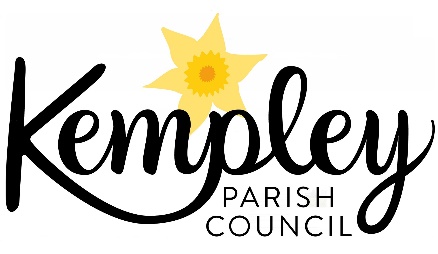 Chairman: Councillor Martin Brocklehurst  |  Clerk: Mrs Arin SpencerTel:  07484 619582 / Email:  kempleyparishclerk@gmail.com Website:  www.kempleyparishcouncil.orgCouncillors are hereby summoned to attend a meeting of Kempley Parish Council to be held in Kempley Village Hall at 7:30pm on Tuesday 4th June 2019 for the purpose of transacting the following business.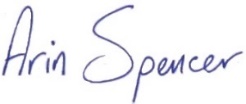 Arin Spencer	Dated 29th May 2019Clerk to Kempley Parish CouncilAGENDATo RECEIVE apologies for absenceTo RECEIVE declarations of interest or requests for dispensations Councillors are asked to declare disclosable pecuniary interests and other interests in items on the agenda as required by the Kempley Parish Council Code of Conduct for Members and by the Localism Act 2011.  Chairman’s AnnouncementsTo APPROVE, and sign as a correct record, the minutes (previously circulated) of the meeting held on 3rd May 2019.Public ParticipationMembers of the public are invited to raise questions about and/or comment on items on the agenda. Time for this session is limited to 15 minutes and 5 minutes per individual.  Standing Order 3(e)-(k). Financial MattersTo APPROVE payments as per Check Approval SheetTo NOTE the bank reconciliation dated May 2019To CONSIDER holding a by-election to fill two remaining casual vacanciesTo CONSIDER Application for Variation of Premises Licence: Kempley Village HallProposed variation:Kempley Village Hall is a small village hall which serves the population of c300 residents with occasional events, activities and is available for private hire, for example for birthday parties.The Trustees wish to amend the current license to:Extend the opening hours to start earlier in the day – for example to support fitness classes, private hire meetings, craft/produce fayres and allow for set up in advance of events starting. Suggested hours being 8am – midnight.Allow for the opening hours to cover polling station hours where the village hall is used as the local polling station. Suggested hours being 6am – midnightAllow for the sale of alcohol for ON premises consumption Monday – Friday 5pm – 11pm, Saturday/Sunday 10am – 11pm (to support occasional local events – typically no more than 2-4 times per month)Allow for the sale of alcohol for OFF premises consumption Saturday / Sunday 9am – 6pm – to support local producers wishing to sell on small scale at craft/produce/community events. (Customers wishing to take alcohol home to drink – e.g. local cider/wine) – Typically no more than 1 time per month.HighwaysTo DISCUSS the localised failure of the micro asphalt surfacing in Kempley Parish Kempley Court Farm - Public Path Diversion and Extinguishment Orders(Associated Planning Application P1689/18/FUL)In response to Kempley Parish Council’s comments, the Public Path Order Officer has spoken to the landowner who is willing to divert footpath GKE18 around the bungalow, across the footbridge and then alongside the brook to the roadside gate. Council is asked to consider and comment on the amended proposal below. 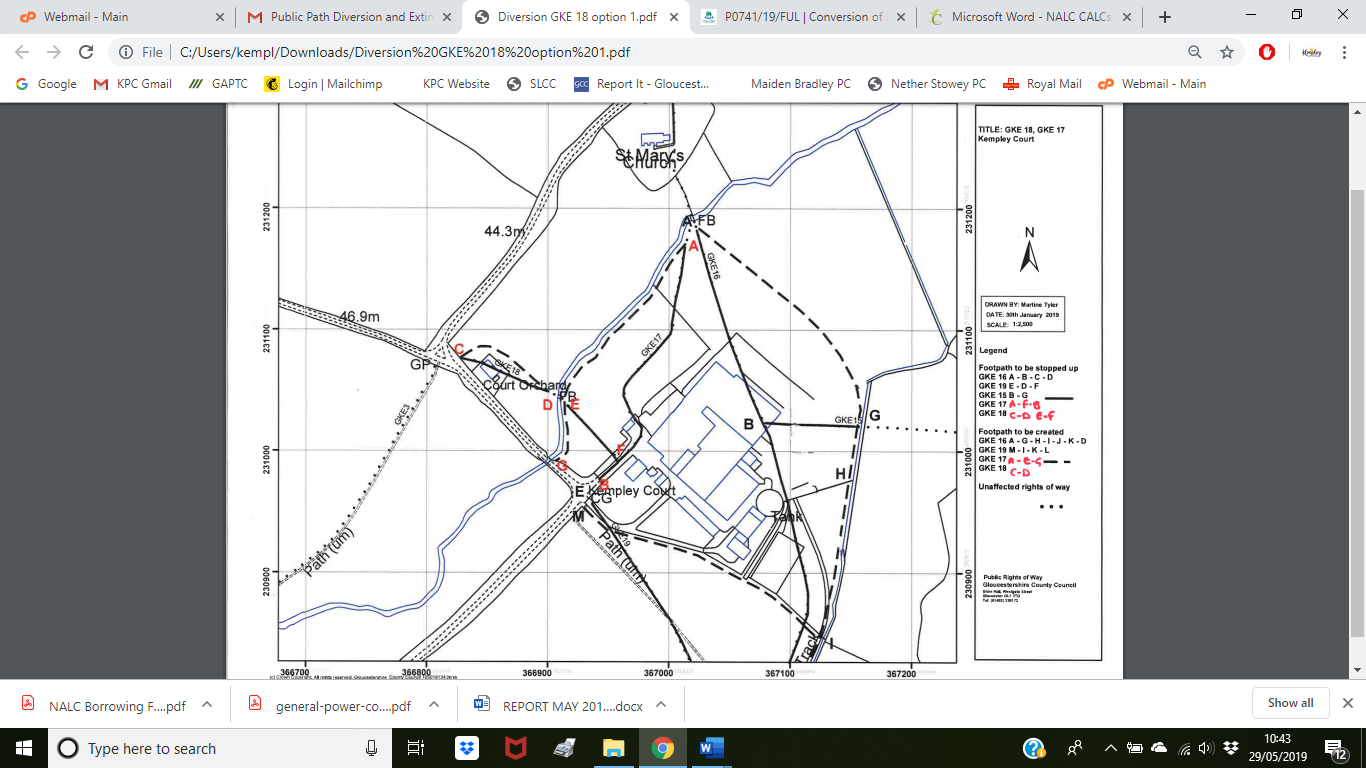 PlanningTo APPOINT Neil Dransfield along with one (1) member of council to a Planning Advisory Group with agreed terms of reference to be drafted.To RECEIVE planning decisionsP0174/19/FUL Kempley Village Hall – Permission GrantedTo CONSIDER new planning applicationsP0741/19/FUL  Chibblers Hill Farm, Chibblers Hill, Fishpool, GL18 2BTConversion of barn into dwelling with associated parking, landscaping and works.P0766/19/AG  Hillbrook Farm, Kempley GL18 2BSPrior notification for the erection of an agricultural storage buildingDocumentation ReviewTo APPOINT members as Responsible Officers for the areas listed in the Officer Responsibility and Support PolicyTo DISCUSS the Environment section of the Community Led Action PlanDiscussion to have the purpose of getting a collective view on progress to date and further action to be taken.Clerk’s Report – FOR INFORMATION ONLYTo RECEIVE items for the next meeting agendaCouncillors’/Clerk’s Submissions – FOR INFORMATION ONLYNext MeetingTo CONFIRM that the next ordinary meeting of the Parish Council will be held on 2 July 2019 at 7:30pm in the Village Hall.Schedule of forthcoming meetings and topics for discussion:Submission of Motions for a Meeting:  Councillors and members of the public may submit requests to the Clerk for questions or motions to be included on the meeting agenda. Requests received less than 7 clear days before the meeting will be carried over to the next meeting.  See Standing Order 9 (Standing Orders are published on the Parish Council’s website) for further guidelines regarding the submission of Motions for a Meeting.ACTION TO BE TAKENPOTENTIAL PARTNERSPRIORITY FOR ACTION2ENVIRONMENTAIM: To maintain and advance the quality of our environment2.1Protect and maintain paths and rights of way including updating walks leaflets, maps and other publicationsWPG / FoKC / KWGHigh Ongoing2.2Promote a zero tolerance to litter, dog waste and dumping by organising litter picksKPC, DCHigh Ongoing2.3Augment FoDDC efforts to reuse, recycle and reduce our wasteKPC, FoDDCHigh Ongoing2.4Appoint KPC Footpaths & Trees OfficerKPCHigh End 20172.5Keep traffic calm through our village and maintain quality of roadsKPCHigh Ongoing2.6Encourage support for local environmentEach groupMedium Ongoing2.7Work with the Forestry Commission to maintain woodlands & footpathsDyFRA, KWG & KPCMedium Ongoing2.8Create link between KPC Footpaths & Trees Officer, Kempley Walking Group, FoDDC and GCCKWGMedium 20172.9Maintain hedges and verges whilst staying sensitive to wildlifeKPCMedium Ongoing2.10Continue daffodil habitat maintenance programmeDyFRA, FoKCMedium Ongoing2.11Improve knowledge and develop a plan to improve the wildlife assets of Kempley through diligent observation, liaison with landowners and gardeners, positive action on habitat management and taking account of climate change impactsKPC / DyFRA, FC, FoDDC, GDD, farming communityMedium Ongoing2.12Preserve dark skiesKPCLow OngoingMeeting DateKey Tasks / Discussion Topics02.07.2019Discuss CLP Action Points – Communication06.08.2019Discuss CLP Action Points – Planning for the Future03.09.2019Appoint independent internal auditorFirst consideration of projects to be included in new budget01.10.2019Committees to consider their budgets05.11.2019First draft of budget for council to consider03.12.2019Finalise budget07.01.2020Sign precept form